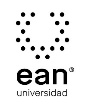 FICHA TÉCNICA DE CONSTRUCCIÓN DEL ÍTEMFICHA TÉCNICA DE CONSTRUCCIÓN DEL ÍTEMNo. Ítem: 1No. Ítem: 1No. Ítem: 1DATOS DEL ÍTEMDATOS DEL ÍTEMDATOS DEL AUTORPrograma académico: Economía PresencialPrograma académico: Economía PresencialPrueba: Análisis Sectorial y de MercadosPrueba: Análisis Sectorial y de MercadosPrueba: Análisis Sectorial y de MercadosPrueba: Análisis Sectorial y de MercadosPrueba: Análisis Sectorial y de MercadosPrueba: Análisis Sectorial y de MercadosÍTEM: COMPETENCIA ESPECÍFICA, CONTEXTO, ENUNCIADO Y OPCIONES DE RESPUESTAÍTEM: COMPETENCIA ESPECÍFICA, CONTEXTO, ENUNCIADO Y OPCIONES DE RESPUESTAÍTEM: COMPETENCIA ESPECÍFICA, CONTEXTO, ENUNCIADO Y OPCIONES DE RESPUESTACompetencia específica señalada en el syllabus, que evalúa este ítem:Comprende los elementos de mercado que convergen en la toma de decisiones empresariales.Competencia específica señalada en el syllabus, que evalúa este ítem:Comprende los elementos de mercado que convergen en la toma de decisiones empresariales.Competencia específica señalada en el syllabus, que evalúa este ítem:Comprende los elementos de mercado que convergen en la toma de decisiones empresariales.CONTEXTO - Caso - situación problémica:Luis Rodríguez empresario de la industria de la marroquinería, acude a usted para que le ayude a diseñar una estrategia para optimizar sus beneficios en el competido mercado de bolsos para dama. Para poder hacer una recomendación válida usted le solicita al Empresario información sobre los competidores y la participación de cada uno de estos en el mercado mencionado. Después de un análisis concienzudo de esta información usted concluye que éste es un mercado de competencia perfecta.CONTEXTO - Caso - situación problémica:Luis Rodríguez empresario de la industria de la marroquinería, acude a usted para que le ayude a diseñar una estrategia para optimizar sus beneficios en el competido mercado de bolsos para dama. Para poder hacer una recomendación válida usted le solicita al Empresario información sobre los competidores y la participación de cada uno de estos en el mercado mencionado. Después de un análisis concienzudo de esta información usted concluye que éste es un mercado de competencia perfecta.CONTEXTO - Caso - situación problémica:Luis Rodríguez empresario de la industria de la marroquinería, acude a usted para que le ayude a diseñar una estrategia para optimizar sus beneficios en el competido mercado de bolsos para dama. Para poder hacer una recomendación válida usted le solicita al Empresario información sobre los competidores y la participación de cada uno de estos en el mercado mencionado. Después de un análisis concienzudo de esta información usted concluye que éste es un mercado de competencia perfecta.ENUNCIADO:¿Cuáles fueron los supuestos que usted identificó para poder emitir su recomendación?ENUNCIADO:¿Cuáles fueron los supuestos que usted identificó para poder emitir su recomendación?ENUNCIADO:¿Cuáles fueron los supuestos que usted identificó para poder emitir su recomendación?Opciones de respuesta
a. Un solo vendedor, muchos compradores, los productos son homogéneos, la información es perfecta, hay libre entrada y salida de productores.b. Muchos Vendedores, Muchos compradores, el producto es diferenciado, la información es perfecta, hay libre entrada y salida de productores.c. Muchos vendedores, Muchos compradores, los productos son homogéneos, la información es perfecta, hay libre entrada y salida de productores.d. Pocos vendedores, muchos compradores, el producto puede o no ser homogéneo, hay un líder entre los vendedores.Opciones de respuesta
a. Un solo vendedor, muchos compradores, los productos son homogéneos, la información es perfecta, hay libre entrada y salida de productores.b. Muchos Vendedores, Muchos compradores, el producto es diferenciado, la información es perfecta, hay libre entrada y salida de productores.c. Muchos vendedores, Muchos compradores, los productos son homogéneos, la información es perfecta, hay libre entrada y salida de productores.d. Pocos vendedores, muchos compradores, el producto puede o no ser homogéneo, hay un líder entre los vendedores.Opciones de respuesta
a. Un solo vendedor, muchos compradores, los productos son homogéneos, la información es perfecta, hay libre entrada y salida de productores.b. Muchos Vendedores, Muchos compradores, el producto es diferenciado, la información es perfecta, hay libre entrada y salida de productores.c. Muchos vendedores, Muchos compradores, los productos son homogéneos, la información es perfecta, hay libre entrada y salida de productores.d. Pocos vendedores, muchos compradores, el producto puede o no ser homogéneo, hay un líder entre los vendedores.Opciones de respuesta
a. Un solo vendedor, muchos compradores, los productos son homogéneos, la información es perfecta, hay libre entrada y salida de productores.b. Muchos Vendedores, Muchos compradores, el producto es diferenciado, la información es perfecta, hay libre entrada y salida de productores.c. Muchos vendedores, Muchos compradores, los productos son homogéneos, la información es perfecta, hay libre entrada y salida de productores.d. Pocos vendedores, muchos compradores, el producto puede o no ser homogéneo, hay un líder entre los vendedores.Opciones de respuesta
a. Un solo vendedor, muchos compradores, los productos son homogéneos, la información es perfecta, hay libre entrada y salida de productores.b. Muchos Vendedores, Muchos compradores, el producto es diferenciado, la información es perfecta, hay libre entrada y salida de productores.c. Muchos vendedores, Muchos compradores, los productos son homogéneos, la información es perfecta, hay libre entrada y salida de productores.d. Pocos vendedores, muchos compradores, el producto puede o no ser homogéneo, hay un líder entre los vendedores.Opciones de respuesta
a. Un solo vendedor, muchos compradores, los productos son homogéneos, la información es perfecta, hay libre entrada y salida de productores.b. Muchos Vendedores, Muchos compradores, el producto es diferenciado, la información es perfecta, hay libre entrada y salida de productores.c. Muchos vendedores, Muchos compradores, los productos son homogéneos, la información es perfecta, hay libre entrada y salida de productores.d. Pocos vendedores, muchos compradores, el producto puede o no ser homogéneo, hay un líder entre los vendedores.Opciones de respuesta
a. Un solo vendedor, muchos compradores, los productos son homogéneos, la información es perfecta, hay libre entrada y salida de productores.b. Muchos Vendedores, Muchos compradores, el producto es diferenciado, la información es perfecta, hay libre entrada y salida de productores.c. Muchos vendedores, Muchos compradores, los productos son homogéneos, la información es perfecta, hay libre entrada y salida de productores.d. Pocos vendedores, muchos compradores, el producto puede o no ser homogéneo, hay un líder entre los vendedores.Opciones de respuesta
a. Un solo vendedor, muchos compradores, los productos son homogéneos, la información es perfecta, hay libre entrada y salida de productores.b. Muchos Vendedores, Muchos compradores, el producto es diferenciado, la información es perfecta, hay libre entrada y salida de productores.c. Muchos vendedores, Muchos compradores, los productos son homogéneos, la información es perfecta, hay libre entrada y salida de productores.d. Pocos vendedores, muchos compradores, el producto puede o no ser homogéneo, hay un líder entre los vendedores.Opciones de respuesta
a. Un solo vendedor, muchos compradores, los productos son homogéneos, la información es perfecta, hay libre entrada y salida de productores.b. Muchos Vendedores, Muchos compradores, el producto es diferenciado, la información es perfecta, hay libre entrada y salida de productores.c. Muchos vendedores, Muchos compradores, los productos son homogéneos, la información es perfecta, hay libre entrada y salida de productores.d. Pocos vendedores, muchos compradores, el producto puede o no ser homogéneo, hay un líder entre los vendedores.JUSTIFICACIÓN DE OPCIONES DE RESPUESTAJUSTIFICACIÓN DE OPCIONES DE RESPUESTAJUSTIFICACIÓN DE OPCIONES DE RESPUESTAPor qué NO es a: Porque estos son los supuestos de un monopolio.Por qué NO es a: Porque estos son los supuestos de un monopolio.Por qué NO es a: Porque estos son los supuestos de un monopolio.Por qué NO es b: Porque estos son los supuestos de un mercado en competencia monopolística.Por qué NO es b: Porque estos son los supuestos de un mercado en competencia monopolística.Por qué NO es b: Porque estos son los supuestos de un mercado en competencia monopolística.Por qué NO es d: porque corresponde a los supuestos de un modelo de mercado oligopólico.Por qué NO es d: porque corresponde a los supuestos de un modelo de mercado oligopólico.Por qué NO es d: porque corresponde a los supuestos de un modelo de mercado oligopólico.CLAVE Y JUSTIFICACIÓN.
La clave es. c. PORQUE: Esos supuestos aseguran que ningún productor ni ningún comprador puedan afectar los precios a través de la alteración individual de las cantidades ofrecidas o demandadas y estos supuestos son constitutivos de un modelo de competencia perfecta.CLAVE Y JUSTIFICACIÓN.
La clave es. c. PORQUE: Esos supuestos aseguran que ningún productor ni ningún comprador puedan afectar los precios a través de la alteración individual de las cantidades ofrecidas o demandadas y estos supuestos son constitutivos de un modelo de competencia perfecta.CLAVE Y JUSTIFICACIÓN.
La clave es. c. PORQUE: Esos supuestos aseguran que ningún productor ni ningún comprador puedan afectar los precios a través de la alteración individual de las cantidades ofrecidas o demandadas y estos supuestos son constitutivos de un modelo de competencia perfecta.ESPECIFICACIONES DE DISEÑO: DIBUJOS, ECUACIONES Y / O GRÁFICOS:ESPECIFICACIONES DE DISEÑO: DIBUJOS, ECUACIONES Y / O GRÁFICOS:ESPECIFICACIONES DE DISEÑO: DIBUJOS, ECUACIONES Y / O GRÁFICOS:FICHA TÉCNICA DE CONSTRUCCIÓN DEL ÍTEMFICHA TÉCNICA DE CONSTRUCCIÓN DEL ÍTEMNo. Ítem: 2No. Ítem: 2No. Ítem: 2DATOS DEL ÍTEMDATOS DEL ÍTEMDATOS DEL AUTORPrograma académico: Economía PresencialPrograma académico: Economía PresencialPrueba: Análisis Sectorial y de MercadosPrueba: Análisis Sectorial y de MercadosPrueba: Análisis Sectorial y de MercadosPrueba: Análisis Sectorial y de MercadosPrueba: Análisis Sectorial y de MercadosPrueba: Análisis Sectorial y de MercadosÍTEM: COMPETENCIA ESPECÍFICA, CONTEXTO, ENUNCIADO Y OPCIONES DE RESPUESTAÍTEM: COMPETENCIA ESPECÍFICA, CONTEXTO, ENUNCIADO Y OPCIONES DE RESPUESTAÍTEM: COMPETENCIA ESPECÍFICA, CONTEXTO, ENUNCIADO Y OPCIONES DE RESPUESTACompetencia específica señalada en el syllabus, que evalúa este ítem:Entiende la situación competitiva de las cadenas productivas colombianas y el estado actual frente a las posibilidades de ingreso a otros mercados y su permanencia en el interno.Competencia específica señalada en el syllabus, que evalúa este ítem:Entiende la situación competitiva de las cadenas productivas colombianas y el estado actual frente a las posibilidades de ingreso a otros mercados y su permanencia en el interno.Competencia específica señalada en el syllabus, que evalúa este ítem:Entiende la situación competitiva de las cadenas productivas colombianas y el estado actual frente a las posibilidades de ingreso a otros mercados y su permanencia en el interno.CONTEXTO - Caso - situación problémica:Una Empresa de la industria alimenticia lo contacta para que, dada la entrada en vigencia del Tratado de Libre Comercio con Estados Unidos, usted le ayude a evaluar cuáles de sus productos tienen mayor potencial de éxito en mercado norteamericano. Para poder identificar qué productos tienen mayor potencial, usted acude a las estadísticas de importaciones de los productos que su cliente fabrica.CONTEXTO - Caso - situación problémica:Una Empresa de la industria alimenticia lo contacta para que, dada la entrada en vigencia del Tratado de Libre Comercio con Estados Unidos, usted le ayude a evaluar cuáles de sus productos tienen mayor potencial de éxito en mercado norteamericano. Para poder identificar qué productos tienen mayor potencial, usted acude a las estadísticas de importaciones de los productos que su cliente fabrica.CONTEXTO - Caso - situación problémica:Una Empresa de la industria alimenticia lo contacta para que, dada la entrada en vigencia del Tratado de Libre Comercio con Estados Unidos, usted le ayude a evaluar cuáles de sus productos tienen mayor potencial de éxito en mercado norteamericano. Para poder identificar qué productos tienen mayor potencial, usted acude a las estadísticas de importaciones de los productos que su cliente fabrica.ENUNCIADO:Para poder comparar las importaciones de los productos de su interés usted debe codificar los productos de acuerdo con:ENUNCIADO:Para poder comparar las importaciones de los productos de su interés usted debe codificar los productos de acuerdo con:ENUNCIADO:Para poder comparar las importaciones de los productos de su interés usted debe codificar los productos de acuerdo con:Opciones de respuesta
a. La Posición Arancelaría.b. Código Industrial Internacional Unificado.c. Plan Único de Cuentas.d. Número Identificación Tributaria.Opciones de respuesta
a. La Posición Arancelaría.b. Código Industrial Internacional Unificado.c. Plan Único de Cuentas.d. Número Identificación Tributaria.Opciones de respuesta
a. La Posición Arancelaría.b. Código Industrial Internacional Unificado.c. Plan Único de Cuentas.d. Número Identificación Tributaria.Opciones de respuesta
a. La Posición Arancelaría.b. Código Industrial Internacional Unificado.c. Plan Único de Cuentas.d. Número Identificación Tributaria.Opciones de respuesta
a. La Posición Arancelaría.b. Código Industrial Internacional Unificado.c. Plan Único de Cuentas.d. Número Identificación Tributaria.Opciones de respuesta
a. La Posición Arancelaría.b. Código Industrial Internacional Unificado.c. Plan Único de Cuentas.d. Número Identificación Tributaria.Opciones de respuesta
a. La Posición Arancelaría.b. Código Industrial Internacional Unificado.c. Plan Único de Cuentas.d. Número Identificación Tributaria.Opciones de respuesta
a. La Posición Arancelaría.b. Código Industrial Internacional Unificado.c. Plan Único de Cuentas.d. Número Identificación Tributaria.Opciones de respuesta
a. La Posición Arancelaría.b. Código Industrial Internacional Unificado.c. Plan Único de Cuentas.d. Número Identificación Tributaria.JUSTIFICACIÓN DE OPCIONES DE RESPUESTAJUSTIFICACIÓN DE OPCIONES DE RESPUESTAJUSTIFICACIÓN DE OPCIONES DE RESPUESTAPor qué NO es b: porque este es el Código Internacional de Clasificación Industrial se refiere a la producción industrial.Por qué NO es b: porque este es el Código Internacional de Clasificación Industrial se refiere a la producción industrial.Por qué NO es b: porque este es el Código Internacional de Clasificación Industrial se refiere a la producción industrial.Por qué NO es c: porque esta es la codificación contable de la DIAN o Plan Único de Cuentas se refiere a aspectos contables y no de comercio exterior.Por qué NO es c: porque esta es la codificación contable de la DIAN o Plan Único de Cuentas se refiere a aspectos contables y no de comercio exterior.Por qué NO es c: porque esta es la codificación contable de la DIAN o Plan Único de Cuentas se refiere a aspectos contables y no de comercio exterior.Por qué NO es d: porque este código es de identificación tributaria para la DIAN que identifica a los entes que pagan impuestos.Por qué NO es d: porque este código es de identificación tributaria para la DIAN que identifica a los entes que pagan impuestos.Por qué NO es d: porque este código es de identificación tributaria para la DIAN que identifica a los entes que pagan impuestos.CLAVE Y JUSTIFICACIÓN.
La clave es a. PORQUE: Las posiciones arancelarias son los usados para clasificar los productos que se mueven en los intercambios de comercio exterior.CLAVE Y JUSTIFICACIÓN.
La clave es a. PORQUE: Las posiciones arancelarias son los usados para clasificar los productos que se mueven en los intercambios de comercio exterior.CLAVE Y JUSTIFICACIÓN.
La clave es a. PORQUE: Las posiciones arancelarias son los usados para clasificar los productos que se mueven en los intercambios de comercio exterior.ESPECIFICACIONES DE DISEÑO: DIBUJOS, ECUACIONES Y / O GRÁFICOS:ESPECIFICACIONES DE DISEÑO: DIBUJOS, ECUACIONES Y / O GRÁFICOS:ESPECIFICACIONES DE DISEÑO: DIBUJOS, ECUACIONES Y / O GRÁFICOS:FICHA TÉCNICA DE CONSTRUCCIÓN DEL ÍTEMFICHA TÉCNICA DE CONSTRUCCIÓN DEL ÍTEMNo. Ítem: 3No. Ítem: 3No. Ítem: 3DATOS DEL ÍTEMDATOS DEL ÍTEMDATOS DEL AUTORPrograma académico: Economía PresencialPrograma académico: Economía PresencialPrueba: Análisis Sectorial y de MercadosPrueba: Análisis Sectorial y de MercadosPrueba: Análisis Sectorial y de MercadosPrueba: Análisis Sectorial y de MercadosPrueba: Análisis Sectorial y de MercadosPrueba: Análisis Sectorial y de MercadosÍTEM: COMPETENCIA ESPECÍFICA, CONTEXTO, ENUNCIADO Y OPCIONES DE RESPUESTAÍTEM: COMPETENCIA ESPECÍFICA, CONTEXTO, ENUNCIADO Y OPCIONES DE RESPUESTAÍTEM: COMPETENCIA ESPECÍFICA, CONTEXTO, ENUNCIADO Y OPCIONES DE RESPUESTACompetencia específica señalada en el syllabus, que evalúa este ítem:Aplica métodos cuantitativos en inteligencia de mercados y análisis financiero.Competencia específica señalada en el syllabus, que evalúa este ítem:Aplica métodos cuantitativos en inteligencia de mercados y análisis financiero.Competencia específica señalada en el syllabus, que evalúa este ítem:Aplica métodos cuantitativos en inteligencia de mercados y análisis financiero.CONTEXTO - Caso - situación problémica:Dado el buen comportamiento de la economía colombiana que presenta crecimientos anuales superiores al 4%, con tasas de inflación anuales del 4% y una tasa de desempleo con tendencias a la baja que en el último reporte del DANE se ubicó por debajo del 10%, un creciente número de inversionistas extranjeros está mostrando interés en trasladar sus inversiones a Colombia. Uno de estos inversionistas lo contacta a usted para que le presente un informe sobre el comportamiento del sector manufacturero colombiano en los últimos cinco años.CONTEXTO - Caso - situación problémica:Dado el buen comportamiento de la economía colombiana que presenta crecimientos anuales superiores al 4%, con tasas de inflación anuales del 4% y una tasa de desempleo con tendencias a la baja que en el último reporte del DANE se ubicó por debajo del 10%, un creciente número de inversionistas extranjeros está mostrando interés en trasladar sus inversiones a Colombia. Uno de estos inversionistas lo contacta a usted para que le presente un informe sobre el comportamiento del sector manufacturero colombiano en los últimos cinco años.CONTEXTO - Caso - situación problémica:Dado el buen comportamiento de la economía colombiana que presenta crecimientos anuales superiores al 4%, con tasas de inflación anuales del 4% y una tasa de desempleo con tendencias a la baja que en el último reporte del DANE se ubicó por debajo del 10%, un creciente número de inversionistas extranjeros está mostrando interés en trasladar sus inversiones a Colombia. Uno de estos inversionistas lo contacta a usted para que le presente un informe sobre el comportamiento del sector manufacturero colombiano en los últimos cinco años.ENUNCIADO:Para producir este informe usted se apoyará en la siguiente fuente de información:ENUNCIADO:Para producir este informe usted se apoyará en la siguiente fuente de información:ENUNCIADO:Para producir este informe usted se apoyará en la siguiente fuente de información:Opciones de respuesta
a. a EAM del DANE.b. Boletín mensual de la ANDI.c. WEB del DNP.d. Revista del Banco de la Republica.Opciones de respuesta
a. a EAM del DANE.b. Boletín mensual de la ANDI.c. WEB del DNP.d. Revista del Banco de la Republica.Opciones de respuesta
a. a EAM del DANE.b. Boletín mensual de la ANDI.c. WEB del DNP.d. Revista del Banco de la Republica.Opciones de respuesta
a. a EAM del DANE.b. Boletín mensual de la ANDI.c. WEB del DNP.d. Revista del Banco de la Republica.Opciones de respuesta
a. a EAM del DANE.b. Boletín mensual de la ANDI.c. WEB del DNP.d. Revista del Banco de la Republica.Opciones de respuesta
a. a EAM del DANE.b. Boletín mensual de la ANDI.c. WEB del DNP.d. Revista del Banco de la Republica.Opciones de respuesta
a. a EAM del DANE.b. Boletín mensual de la ANDI.c. WEB del DNP.d. Revista del Banco de la Republica.Opciones de respuesta
a. a EAM del DANE.b. Boletín mensual de la ANDI.c. WEB del DNP.d. Revista del Banco de la Republica.Opciones de respuesta
a. a EAM del DANE.b. Boletín mensual de la ANDI.c. WEB del DNP.d. Revista del Banco de la Republica.JUSTIFICACIÓN DE OPCIONES DE RESPUESTAJUSTIFICACIÓN DE OPCIONES DE RESPUESTAJUSTIFICACIÓN DE OPCIONES DE RESPUESTAPor qué NO es b: porque el boletín de la ANDI no construye sistemáticamente una serie estadística.Por qué NO es b: porque el boletín de la ANDI no construye sistemáticamente una serie estadística.Por qué NO es b: porque el boletín de la ANDI no construye sistemáticamente una serie estadística.Por qué NO es c: porque la planeación nacional se nutre de las estadísticas del DANE.Por qué NO es c: porque la planeación nacional se nutre de las estadísticas del DANE.Por qué NO es c: porque la planeación nacional se nutre de las estadísticas del DANE.Por qué NO es d: porque la función del Banco de la Republica es controlar la inflación y la oferta monetaria y no llevar estadísticas económicas.Por qué NO es d: porque la función del Banco de la Republica es controlar la inflación y la oferta monetaria y no llevar estadísticas económicas.Por qué NO es d: porque la función del Banco de la Republica es controlar la inflación y la oferta monetaria y no llevar estadísticas económicas.CLAVE Y JUSTIFICACIÓN.
La clave es: a. PORQUE: la Encuesta Anual Manufacturera es hecha por el DANE para construir las estadísticas oficiales que permitan saber el comportamiento del sector industrial durante el año en que se recauda la información.CLAVE Y JUSTIFICACIÓN.
La clave es: a. PORQUE: la Encuesta Anual Manufacturera es hecha por el DANE para construir las estadísticas oficiales que permitan saber el comportamiento del sector industrial durante el año en que se recauda la información.CLAVE Y JUSTIFICACIÓN.
La clave es: a. PORQUE: la Encuesta Anual Manufacturera es hecha por el DANE para construir las estadísticas oficiales que permitan saber el comportamiento del sector industrial durante el año en que se recauda la información.ESPECIFICACIONES DE DISEÑO: DIBUJOS, ECUACIONES Y / O GRÁFICOS:ESPECIFICACIONES DE DISEÑO: DIBUJOS, ECUACIONES Y / O GRÁFICOS:ESPECIFICACIONES DE DISEÑO: DIBUJOS, ECUACIONES Y / O GRÁFICOS:FICHA TÉCNICA DE CONSTRUCCIÓN DEL ÍTEMFICHA TÉCNICA DE CONSTRUCCIÓN DEL ÍTEMNo. Ítem: 4No. Ítem: 4No. Ítem: 4DATOS DEL ÍTEMDATOS DEL ÍTEMDATOS DEL AUTORPrograma académico: Economía PresencialPrograma académico: Economía PresencialPrueba: Análisis Sectorial y de MercadosPrueba: Análisis Sectorial y de MercadosPrueba: Análisis Sectorial y de MercadosPrueba: Análisis Sectorial y de MercadosPrueba: Análisis Sectorial y de MercadosPrueba: Análisis Sectorial y de MercadosÍTEM: COMPETENCIA ESPECÍFICA, CONTEXTO, ENUNCIADO Y OPCIONES DE RESPUESTAÍTEM: COMPETENCIA ESPECÍFICA, CONTEXTO, ENUNCIADO Y OPCIONES DE RESPUESTAÍTEM: COMPETENCIA ESPECÍFICA, CONTEXTO, ENUNCIADO Y OPCIONES DE RESPUESTACompetencia específica señalada en el syllabus, que evalúa este ítem:Aplica métodos cuantitativos en inteligencia de mercados y análisis financiero.Competencia específica señalada en el syllabus, que evalúa este ítem:Aplica métodos cuantitativos en inteligencia de mercados y análisis financiero.Competencia específica señalada en el syllabus, que evalúa este ítem:Aplica métodos cuantitativos en inteligencia de mercados y análisis financiero.CONTEXTO - Caso - situación problémica:Como funcionario responsable de la atracción de inversión extranjera, usted debe preparar una presentación dirigida a los potenciales inversionistas. Para el efecto, usted identificó los indicadores económicos que muestran la dinámica del sector productivo colombiano en el último año y en el último quinquenio y que se visualizan en la siguiente tabla:Las fórmulas para aplicar son:Calculo de la Tasa de Variación entre años:Calculo de la Tasa de Variación Anual Media:CONTEXTO - Caso - situación problémica:Como funcionario responsable de la atracción de inversión extranjera, usted debe preparar una presentación dirigida a los potenciales inversionistas. Para el efecto, usted identificó los indicadores económicos que muestran la dinámica del sector productivo colombiano en el último año y en el último quinquenio y que se visualizan en la siguiente tabla:Las fórmulas para aplicar son:Calculo de la Tasa de Variación entre años:Calculo de la Tasa de Variación Anual Media:CONTEXTO - Caso - situación problémica:Como funcionario responsable de la atracción de inversión extranjera, usted debe preparar una presentación dirigida a los potenciales inversionistas. Para el efecto, usted identificó los indicadores económicos que muestran la dinámica del sector productivo colombiano en el último año y en el último quinquenio y que se visualizan en la siguiente tabla:Las fórmulas para aplicar son:Calculo de la Tasa de Variación entre años:Calculo de la Tasa de Variación Anual Media:ENUNCIADO:¿Qué indicador señala el crecimiento económico? ¿Cuál es el crecimiento económico del último año y el del último quinquenio?:ENUNCIADO:¿Qué indicador señala el crecimiento económico? ¿Cuál es el crecimiento económico del último año y el del último quinquenio?:ENUNCIADO:¿Qué indicador señala el crecimiento económico? ¿Cuál es el crecimiento económico del último año y el del último quinquenio?:Opciones de respuesta
a. El IPC y el crecimiento del último año es 2,58% y el promedio del quinquenio es 4,52%.b. El PNB y el crecimiento del último año es 3.379 y el del quinquenio es 24,73%.c. El IPP, el crecimiento del último año 2,58% y el del quinquenio es 24,73%.d. El PIB, el crecimiento del último año es 2,58% y el promedio del quinquenio es 4,52%.Opciones de respuesta
a. El IPC y el crecimiento del último año es 2,58% y el promedio del quinquenio es 4,52%.b. El PNB y el crecimiento del último año es 3.379 y el del quinquenio es 24,73%.c. El IPP, el crecimiento del último año 2,58% y el del quinquenio es 24,73%.d. El PIB, el crecimiento del último año es 2,58% y el promedio del quinquenio es 4,52%.Opciones de respuesta
a. El IPC y el crecimiento del último año es 2,58% y el promedio del quinquenio es 4,52%.b. El PNB y el crecimiento del último año es 3.379 y el del quinquenio es 24,73%.c. El IPP, el crecimiento del último año 2,58% y el del quinquenio es 24,73%.d. El PIB, el crecimiento del último año es 2,58% y el promedio del quinquenio es 4,52%.Opciones de respuesta
a. El IPC y el crecimiento del último año es 2,58% y el promedio del quinquenio es 4,52%.b. El PNB y el crecimiento del último año es 3.379 y el del quinquenio es 24,73%.c. El IPP, el crecimiento del último año 2,58% y el del quinquenio es 24,73%.d. El PIB, el crecimiento del último año es 2,58% y el promedio del quinquenio es 4,52%.Opciones de respuesta
a. El IPC y el crecimiento del último año es 2,58% y el promedio del quinquenio es 4,52%.b. El PNB y el crecimiento del último año es 3.379 y el del quinquenio es 24,73%.c. El IPP, el crecimiento del último año 2,58% y el del quinquenio es 24,73%.d. El PIB, el crecimiento del último año es 2,58% y el promedio del quinquenio es 4,52%.Opciones de respuesta
a. El IPC y el crecimiento del último año es 2,58% y el promedio del quinquenio es 4,52%.b. El PNB y el crecimiento del último año es 3.379 y el del quinquenio es 24,73%.c. El IPP, el crecimiento del último año 2,58% y el del quinquenio es 24,73%.d. El PIB, el crecimiento del último año es 2,58% y el promedio del quinquenio es 4,52%.Opciones de respuesta
a. El IPC y el crecimiento del último año es 2,58% y el promedio del quinquenio es 4,52%.b. El PNB y el crecimiento del último año es 3.379 y el del quinquenio es 24,73%.c. El IPP, el crecimiento del último año 2,58% y el del quinquenio es 24,73%.d. El PIB, el crecimiento del último año es 2,58% y el promedio del quinquenio es 4,52%.Opciones de respuesta
a. El IPC y el crecimiento del último año es 2,58% y el promedio del quinquenio es 4,52%.b. El PNB y el crecimiento del último año es 3.379 y el del quinquenio es 24,73%.c. El IPP, el crecimiento del último año 2,58% y el del quinquenio es 24,73%.d. El PIB, el crecimiento del último año es 2,58% y el promedio del quinquenio es 4,52%.Opciones de respuesta
a. El IPC y el crecimiento del último año es 2,58% y el promedio del quinquenio es 4,52%.b. El PNB y el crecimiento del último año es 3.379 y el del quinquenio es 24,73%.c. El IPP, el crecimiento del último año 2,58% y el del quinquenio es 24,73%.d. El PIB, el crecimiento del último año es 2,58% y el promedio del quinquenio es 4,52%.JUSTIFICACIÓN DE OPCIONES DE RESPUESTAJUSTIFICACIÓN DE OPCIONES DE RESPUESTAJUSTIFICACIÓN DE OPCIONES DE RESPUESTAPor qué NO es a: porque el IPC es el indicador para medir el cambio en el nivel general de precios.Por qué NO es a: porque el IPC es el indicador para medir el cambio en el nivel general de precios.Por qué NO es a: porque el IPC es el indicador para medir el cambio en el nivel general de precios.Por qué NO es b: porque el crecimiento de la economía no se mide con el PNB.Por qué NO es b: porque el crecimiento de la economía no se mide con el PNB.Por qué NO es b: porque el crecimiento de la economía no se mide con el PNB.Por qué NO es c: porque el IPP no es indicador de crecimiento de la economía.Por qué NO es c: porque el IPP no es indicador de crecimiento de la economía.Por qué NO es c: porque el IPP no es indicador de crecimiento de la economía.CLAVE Y JUSTIFICACIÓN.
La clave es d. PORQUE: el indicador para determinar el crecimiento económico es el PIB y los resultados numéricos son el resultados de la aplicación de las fórmulas sobre la información del cuadro anexo.CLAVE Y JUSTIFICACIÓN.
La clave es d. PORQUE: el indicador para determinar el crecimiento económico es el PIB y los resultados numéricos son el resultados de la aplicación de las fórmulas sobre la información del cuadro anexo.CLAVE Y JUSTIFICACIÓN.
La clave es d. PORQUE: el indicador para determinar el crecimiento económico es el PIB y los resultados numéricos son el resultados de la aplicación de las fórmulas sobre la información del cuadro anexo.ESPECIFICACIONES DE DISEÑO: DIBUJOS, ECUACIONES Y / O GRÁFICOS:ESPECIFICACIONES DE DISEÑO: DIBUJOS, ECUACIONES Y / O GRÁFICOS:ESPECIFICACIONES DE DISEÑO: DIBUJOS, ECUACIONES Y / O GRÁFICOS:FICHA TÉCNICA DE CONSTRUCCIÓN DEL ÍTEMFICHA TÉCNICA DE CONSTRUCCIÓN DEL ÍTEMNo. Ítem: 5No. Ítem: 5No. Ítem: 5DATOS DEL ÍTEMDATOS DEL ÍTEMDATOS DEL AUTORPrograma académico: Economía PresencialPrograma académico: Economía PresencialPrueba: Análisis Sectorial y de MercadosPrueba: Análisis Sectorial y de MercadosPrueba: Análisis Sectorial y de MercadosPrueba: Análisis Sectorial y de MercadosPrueba: Análisis Sectorial y de MercadosPrueba: Análisis Sectorial y de MercadosÍTEM: COMPETENCIA ESPECÍFICA, CONTEXTO, ENUNCIADO Y OPCIONES DE RESPUESTAÍTEM: COMPETENCIA ESPECÍFICA, CONTEXTO, ENUNCIADO Y OPCIONES DE RESPUESTAÍTEM: COMPETENCIA ESPECÍFICA, CONTEXTO, ENUNCIADO Y OPCIONES DE RESPUESTACompetencia específica señalada en el syllabus, que evalúa este ítem:Aplica métodos cuantitativos en inteligencia de mercados y análisis financiero.Competencia específica señalada en el syllabus, que evalúa este ítem:Aplica métodos cuantitativos en inteligencia de mercados y análisis financiero.Competencia específica señalada en el syllabus, que evalúa este ítem:Aplica métodos cuantitativos en inteligencia de mercados y análisis financiero.CONTEXTO - Caso - situación problémica:En 2009, un empresario venezolano quiere mejorar los beneficios de las inversiones que tiene en su País. Para el efecto le pregunta a usted cuál es la economía Suramericana con mayor potencial de crecimiento, con el objeto de hacer en esa economía algunas inversiones y de esa forma mejorar sus beneficios. Usted debe escoger en la siguiente tabla, un indicador de crecimiento de las economías seleccionadas que le permita construir una clasificación de mayor a menor por crecimiento económico durante el 2008.Calculo de la Tasa de Variación entre años:CONTEXTO - Caso - situación problémica:En 2009, un empresario venezolano quiere mejorar los beneficios de las inversiones que tiene en su País. Para el efecto le pregunta a usted cuál es la economía Suramericana con mayor potencial de crecimiento, con el objeto de hacer en esa economía algunas inversiones y de esa forma mejorar sus beneficios. Usted debe escoger en la siguiente tabla, un indicador de crecimiento de las economías seleccionadas que le permita construir una clasificación de mayor a menor por crecimiento económico durante el 2008.Calculo de la Tasa de Variación entre años:CONTEXTO - Caso - situación problémica:En 2009, un empresario venezolano quiere mejorar los beneficios de las inversiones que tiene en su País. Para el efecto le pregunta a usted cuál es la economía Suramericana con mayor potencial de crecimiento, con el objeto de hacer en esa economía algunas inversiones y de esa forma mejorar sus beneficios. Usted debe escoger en la siguiente tabla, un indicador de crecimiento de las economías seleccionadas que le permita construir una clasificación de mayor a menor por crecimiento económico durante el 2008.Calculo de la Tasa de Variación entre años:ENUNCIADO:De acuerdo con los resultados, la economía de mayor crecimiento en el 2008 fue:ENUNCIADO:De acuerdo con los resultados, la economía de mayor crecimiento en el 2008 fue:ENUNCIADO:De acuerdo con los resultados, la economía de mayor crecimiento en el 2008 fue:Opciones de respuestaa. Colombia.b. Venezuela.c. Perú.d. Chile.Opciones de respuestaa. Colombia.b. Venezuela.c. Perú.d. Chile.Opciones de respuestaa. Colombia.b. Venezuela.c. Perú.d. Chile.Opciones de respuestaa. Colombia.b. Venezuela.c. Perú.d. Chile.Opciones de respuestaa. Colombia.b. Venezuela.c. Perú.d. Chile.Opciones de respuestaa. Colombia.b. Venezuela.c. Perú.d. Chile.Opciones de respuestaa. Colombia.b. Venezuela.c. Perú.d. Chile.Opciones de respuestaa. Colombia.b. Venezuela.c. Perú.d. Chile.Opciones de respuestaa. Colombia.b. Venezuela.c. Perú.d. Chile.JUSTIFICACIÓN DE OPCIONES DE RESPUESTAJUSTIFICACIÓN DE OPCIONES DE RESPUESTAJUSTIFICACIÓN DE OPCIONES DE RESPUESTAPor qué NO es a: porque no es el orden del cálculo de las tasas de crecimiento del 2008/2007 de la tabla de especificaciones anexa.Por qué NO es a: porque no es el orden del cálculo de las tasas de crecimiento del 2008/2007 de la tabla de especificaciones anexa.Por qué NO es a: porque no es el orden del cálculo de las tasas de crecimiento del 2008/2007 de la tabla de especificaciones anexa.Por qué NO es b: porque no es el orden del cálculo de las tasas de crecimiento del 2008/2007 de la tabla de especificaciones anexa.Por qué NO es b: porque no es el orden del cálculo de las tasas de crecimiento del 2008/2007 de la tabla de especificaciones anexa.Por qué NO es b: porque no es el orden del cálculo de las tasas de crecimiento del 2008/2007 de la tabla de especificaciones anexa.Por qué NO es c: porque no es el orden del cálculo de las tasas de crecimiento del 2008/2007 de la tabla de especificaciones anexa.Por qué NO es c: porque no es el orden del cálculo de las tasas de crecimiento del 2008/2007 de la tabla de especificaciones anexa.Por qué NO es c: porque no es el orden del cálculo de las tasas de crecimiento del 2008/2007 de la tabla de especificaciones anexa.CLAVE Y JUSTIFICACIÓN.La clave es c. PORQUE: La economía que presento una mayor variación positiva durante el año 2008 fue la peruana.CLAVE Y JUSTIFICACIÓN.La clave es c. PORQUE: La economía que presento una mayor variación positiva durante el año 2008 fue la peruana.CLAVE Y JUSTIFICACIÓN.La clave es c. PORQUE: La economía que presento una mayor variación positiva durante el año 2008 fue la peruana.ESPECIFICACIONES DE DISEÑO: DIBUJOS, ECUACIONES Y / O GRÁFICOS:ESPECIFICACIONES DE DISEÑO: DIBUJOS, ECUACIONES Y / O GRÁFICOS:ESPECIFICACIONES DE DISEÑO: DIBUJOS, ECUACIONES Y / O GRÁFICOS: